9	按照《公约》第7条，审议并批准无线电通信局主任关于下列内容的报告：9.2	应用《无线电规则》过程中遇到的任何困难或矛盾之处；以及引言俄罗斯联邦主管部门支持更新附录30B第10条，俄罗斯联邦主管部门（RUS00002）根据附录30B第6条第6.33 c)款，对10.7-10.95 GHz、11.20-11.45 GHz和12.75-13.25 GHz频段的分配做出了改动，如无线电通信局主任报告（4（Add.2）号文件）“规划中新分配的登入；更新附录30B第10条”第3.2.7.5节所示。更新如下。提案附录30B（WRC-12，修订版）4 500-4 800 MHz、6 725-7 025 MHz、10.70-10.95 GHz、
11.20-11.45 GHz和12.75-13.25 GHz频段内
卫星固定业务的条款和相关规划MOD	RUS/109A2/1第10条（WRC-07，修订版）4 500-4 800 MHz、6 725-7 025 MHz、10.70-10.95 GHz、
11.20-11.45 GHz和12.75-13.25 GHz频段内
卫星固定业务的规划______________世界无线电通信大会（WRC-15）
2015年11月2-27日，日内瓦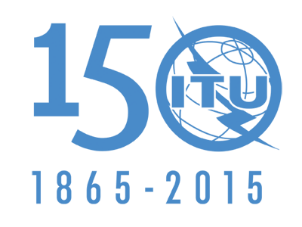 国 际 电 信 联 盟全体会议文件 109(Add.2)-C2015年10月16日原文：俄文俄罗斯联邦俄罗斯联邦有关大会工作的提案有关大会工作的提案议项9.2议项9.210.70-10.95 GHz, 11.20-11.45 GHz, 12.75-13.25 GHz10.70-10.95 GHz, 11.20-11.45 GHz, 12.75-13.25 GHz10.70-10.95 GHz, 11.20-11.45 GHz, 12.75-13.25 GHz10.70-10.95 GHz, 11.20-11.45 GHz, 12.75-13.25 GHz10.70-10.95 GHz, 11.20-11.45 GHz, 12.75-13.25 GHz10.70-10.95 GHz, 11.20-11.45 GHz, 12.75-13.25 GHz10.70-10.95 GHz, 11.20-11.45 GHz, 12.75-13.25 GHz10.70-10.95 GHz, 11.20-11.45 GHz, 12.75-13.25 GHz10.70-10.95 GHz, 11.20-11.45 GHz, 12.75-13.25 GHz10.70-10.95 GHz, 11.20-11.45 GHz, 12.75-13.25 GHz10.70-10.95 GHz, 11.20-11.45 GHz, 12.75-13.25 GHz12345678910......